Slovenský zväz športového rybolovuSlovenský rybársky zväz – Rada ŽilinaMO SRZ  Svit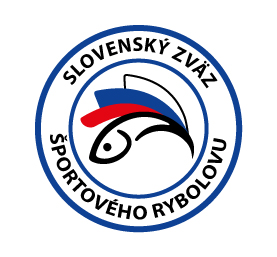 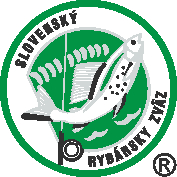 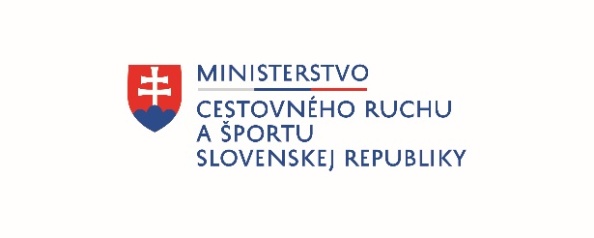 Propozície LRU PrívlačMajstrovstvá SR seniorov10.05.2024 - 12.05.2024Svit – rieka Poprad	Podľa plánu športovej činnosti na rok 2024 Slovenský zväz športového rybolovu v spolupráci so SRZ Rada Žilina a MO SRZ Svit usporiada Majstrovstva SR v LRU – Prívlač. Účastníci pretekov:Najlepších 40 jednotlivcov z ročníka 2023.(v prípade neúčasti niektorého z nich ho nahrádza ďalší v poradí)Prosíme prvých 40 pretekárov o potvrdenie svojej účasti do 30.04.2024Vlastimil Těšický 0903 414 365, vlastimil.tesicky@johncrane.com, samela@vajak.sk V prípade, že sa do uvedeného termínu neprihlásite, považujeme Vašu účasť za zrušenú! Po tomto termíne už Vaša prihláška nebude akceptovaná.V termíne od 01.05.2024 sa môžu nahlásiť ďalší účastníci, ktorí sa umiestnili na ďalších miestach podľa počtu voľných miest. Informácie o voľných miestach: Vlastimil Těšický 0903 414 365.Pretekári sú rozdelení do 4 skupín podľa poradia v ATP rebríčku 2023, t. j. napr. 1. z rebríčka loví v A,   2. v B,   3. v C,   4. v D   po 20. v poradí a od 40. v A, 39. v B, 38. v C......V prípade rovnakého umiestnenia  pretekárov v rebríčku rozhodne žreb.Termín konania: 	10.05.2024 – 12.05.2024Miesto konania: 	Rieka Poprad č.9, revír č. 4-2020-4-1			Rieka Poprad č.10, revír č.4-2021-4-1Organizačný štáb:Riaditeľ pretekov:		Miroslav Antal Garant rady SRZ: 		Jaroslav SámelaHlavný rozhodca: 		Gabriela HupkováSektoroví rozhodcovia: 	Pavol Kubiš, Vladimír Hupka Technický vedúci:		Vlastimil TěšickýBodovacia komisia: 		Gabriela Hupková, Pavol KubišZdravotnícke zabezpečenie:   na tel. 112Technické pokyny:Preteká sa podľa Predpisov SZŠR,  platných súťažných pravidiel pre LRU – Prívlač a aktuálnych modifikácií pre rok 2024.    Športové rybárske preteky sú usporiadané podľa zákona 216/2018 Z. z. § 20 a vykonávacej vyhlášky 381/2018 § 15.Špeciálne pokyny k týmto pretekom:Preteká sa obdobným systémom ako na MS v LRU-Prívlač.Chytajúci pretekár nesmie prijímať počas žiadnej časti jednotlivých kôl akúkoľvek verbálnu ani fyzickú pomoc.Celkový výsledok za deň sa bude skladať zo súčtu 5 výsledkov jednotlivých častí kola, na základe ktorých sa určí poradie za deň.Celkový výsledok pretekov bude stanovený na základe celkového výsledku za sobotu a celkového výsledku za nedeľu. V prípade rovnosti rozhodne súčet všetkých výsledkov z jednotlivých častí kôl za sobotu a nedeľu, ak zhoda pretrváva, rozhodne súčet rýb za oba dni.Aby mohli byť preteky uznané musia byť odchytané min. 3 časti jednotlivého kola.Pri výbehu na trať nie je povolené predbiehanie. Pretekár, ktorý vychádza na trať nesmie zastaviť až do doby, kedy si vybral svoj štand na chytanie. V takomto prípade je možné, aby bol obídený pretekárom za ním. Nie je povolené, ak pretekár zastal na príslušnom štande, aby pred výstrelom danej časti kola štand vymenil. V priebehu jednej časti kola je ale možné štand kedykoľvek zmeniť.Pretekár nesmie nahodiť do vedľajšieho štandu,  a ani vtedy, keď je  štand voľný.Ak ryba zaseknutá v štande pretekára ujde do vedľajšieho štandu,  pretekár môže rybu zdolať, ale podobrať ju musí v svojom štande, kde bola ryba zaseknutá. Aby mohla byť ryba uznaná musí byť zdolaná (v podberáku) do signálu oznamujúci koniec časti kola.V prípade ak dvaja pretekári počas kola chcú ísť do toho istého štandu, prednosť má pretekár vstupujúci do štandu proti vode t .j. zľava. Brodenie je zakázané.Bodovanie: ako na pstruhových vodáchpri ulovení hodnotených rýb		1 ryba – bodbelička, ploska, čerebľa		nad 20 cm – 1 bodPretekárska trať: popisy trate smerom proti prúduSobota 11.05.2024Sektor A1: Začiatok trate - je cca 1100 m pod mostom revíru „Chyť a pusť“, vo Svite, koniec cca. 800 m pod mostom revíru „Chyť a pusť“. Hĺbka toku sa pohybuje medzi 0,20 m -1,2 m, štrkové a kamenité dno. Nástupný breh je ľavý breh.Sektor B1: Začiatok trate - je cca 800 m pod mostom revíru „Chyť a pusť“, vo Svite, koniec cca. 500 m pod mostom revíru „Chyť a pusť“. Hĺbka toku sa pohybuje medzi 0,20 m -1,2 m, štrkové a kamenité dno. Nástupný breh je ľavý breh.Sektor C1: Začiatok trate - je cca 500 m pod mostom revíru „Chyť a pusť“, vo Svite, koniec cca. 200 m pod mostom revíru „Chyť a pusť“. Hĺbka toku sa pohybuje medzi 0,20 m -1,2 m, štrkové a kamenité dno. Nástupný breh je ľavý breh.Sektor D1:Začiatok trate - je cca 200 m pod mostom revíru „Chyť a pusť“, koniec trate je cca. 100 m nad mostom. Hĺbka toku sa pohybuje medzi 0,20 m -1,2m, štrkové a kamenité dno. Nástupný breh je ľavý breh. Nedeľa 12.05.2024Sektor A2: Začiatok trate - je cca. 100 m nad mostom revíru „Chyť a pusť“ vo Svite, koniec je pri reštaurácii Koliba. Hĺbka toku sa pohybuje medzi 0,20 m -1,2m, štrkové a kamenité dno. Nástupný breh je ľavý breh.Sektor B2: Začiatok trate - je pri moste pri reštaurácii Koliba vo Svite, koniec je cca 350 m nad reštauráciou Koliba. Hĺbka toku sa pohybuje medzi 0,20 m -1,2m, štrkové a kamenité dno. Nástupný breh je ľavý breh.Sektor C2: Začiatok trate - je cca. 350 m nad reštauráciou Koliba, koniec je cca 700 m nad reštauráciouKoliba. Hĺbka toku sa pohybuje medzi 0,20 m -1,2m, štrkové a kamenité dno. Nástupný breh je ľavý breh.Sektor D2: Začiatok trate - je cca 700 m nad reštauráciou Koliba, koniec je cca 1100 m nad reštauráciouKoliba. Hĺbka toku sa pohybuje medzi 0,20 m -1,2m, štrkové a kamenité dno. Nástupný breh je ľavý breh.Presné vyznačenie sektorov sa bude odvíjať od aktuálneho stavu prietoku na rieke Poprad.POZOR - pre účastníkov M SR bude 14 dní pred pretekom hájený celý úsek rieky Poprad „Chyť a pusť“!!! Na revíri „Chyť a zober“ je hájený cca. 2,5 km úseku rieky Poprad od mostu resp.  Rybárskeho domu po rieke dole po diaľničný privádzač!Výskyt rýb: 		všetky druhy rýb žijúcich v pstruhových revíroch Náhradná trať: 	nie je určená  Zraz účastníkov: 	reštaurácia Koliba vo Svite, 10.05.2024 o 19,00 hod Časový harmonogram: Piatok 10.05.2024 19:00 – 19:15 hod. - prezentácia a kontrola preukazov. Ak sa pretekár nemôže zúčastniť prezentácie z objektívnych príčin, je povinný toto nahlásiť hlavnému rozhodcovi (0918 530 999), príp. garantovi (najneskôr do začiatku prezentácie) a ten vykoná žrebovanie za neho. Ak sa pretekár neohlási v tomto termíne, nemôže nastúpiť na preteky.19:15 – 20:00 hod. -  žrebovanie 1. preteku, odovzdanie bodovacích preukazov Sobota 11.05.202406:30 – 06:40 hod. - nástup súťažiacich, otvorenie súťaže06:40 – 07:15 hod. - kontrola účasti družstiev, súťažiacich 07:15 – 07:50 hod. - presun pretekárov na pretekárske úseky, kontrola totožnosti  07:50 – 08:00 hod. - príprava pretekárov + výbeh pretekárov na 1.časť 1 kola 08:00 – 08:25 hod. - 1. pretek – 1. časť 1.kola (sektory A1,C1)            25 min08:25 – 08:40 hod. – presun do depa + výbeh pretekárov na 2. časť 1. kola 08:40 – 09:10 hod. - 1. pretek – 2. časť 1. kola (sektory A1,C1)          30 min09:10 – 09:25 hod. - presun do depa + výbeh pretekárov na 3. časť 1. kola09:25 – 10:00 hod. - 1. pretek – 3. časť 1. kola (sektory A1,C1)          35 min10:00 – 10:15 hod. - presun do depa + výbeh pretekárov na 4. časť 1. kola  10:15 – 10:55 hod. - 1. pretek – 4. časť 1. kola (sektory A1,C1)          40 min10:55 – 11:10 hod. - presun do depa + výbeh pretekárov na 5. časť 1. kola  11:10 – 11:55 hod. - 1. pretek – 5. časť 1. kola (sektory A1,C1)          45 min11:55 – 13:00 hod. - obed13:00 – 13:15 hod. – presun pretekárov a rozhodcov + príprava na 2.kolo13:15 – 13:30	 hod. - príprava pretekárov + výbeh pretekárov na 1.časť 2. kola  13:30 – 13:55 hod. - 1. pretek – 1. časť 2.kola (sektory B1,D1)                25 min13:55 – 14:10 hod. – presun do depa + výbeh pretekárov na 2. časť 2. kola 14:10 – 14:40 hod. - 1. pretek – 2. časť 2. kola (sektory B1,D1)              30 min14:40 – 14:55 hod. - presun do depa + výbeh pretekárov na 3. časť 2. kola14:55 – 15:30 hod. - 1. pretek – 3. časť 2. kola (sektory B1,D1)             35 min15:30 – 15:45 hod. - presun do depa + výbeh pretekárov na 4. časť 2. kola  15:45 – 16:25 hod. - 1. pretek – 4. časť 2. kola (sektory B1,D1)               40 min16:25 – 16:40 hod. - presun do depa + výbeh pretekárov na 5. časť 2. kola  16:40 – 17:25 hod. - 1. pretek – 5. časť 2. kola (sektory B1,D1)               45 min19:00 – 20:00 hod. - oznámenie priebežných výsledkov, losovanie Nedeľa 12.05.202407:30 – 07:45 hod. - presun pretekárov a rozhodcov na pretekárske úseky 2. preteku07:50 – 08:00 hod. - príprava pretekárov + výbeh pretekárov na 1.časť 1 kola  08:00 – 08:25 hod. - 2. pretek - 1. časť, 1.kola (sektory A2,C2)                 25 min08:25 – 08:35 hod. – presun do depa + výbeh pretekárov na 2. časť 1. kola 08:35 – 09:05 hod. - 2. pretek – 2. časť 1. kola (sektory A2,C2)                30 min09:05 – 09:15 hod. - presun do depa + výbeh pretekárov na 3. časť 1. kola09:15 – 09:50 hod. - 2. pretek – 3. časť 1. kola (sektory A2,C2)                35 min09:50 – 10:00 hod. - presun do depa + výbeh pretekárov na 4. časť 1. kola  10:00 – 10:40 hod. - 2. pretek – 4. časť 1. kola (sektory A2,C2)                40 min10:40 – 10:50 hod. - presun do depa + výbeh pretekárov na 5. časť 1. kola  10:50 – 11:35 hod. - 2. pretek – 5. časť 1. kola (sektory A2,C2)                45 min11:35 – 12:05 hod. – presun pretekárov a rozhodcov + príprava na 2. pretek, 2. kola12:05 – 12:15 hod. - príprava pretekárov + výbeh pretekárov na 1.časť 2 kola  12:15 – 12:40 hod. - 2. pretek – 1. časť 2.kola (sektory B2,D2)                  25 min12:40 – 12:50 hod. – presun do depa + výbeh pretekárov na 2. časť 2. kola 12:50 – 13:20 hod. - 2. pretek – 2. časť 2. kola (sektory B2,D2)                 30 min13:20 – 13:30 hod. - presun do depa + výbeh pretekárov na 3. časť 2. kola13:30 – 14:05 hod. - 2. pretek – 3. časť 2. kola (sektory B2,D2)                 35 min14:05 – 14:15 hod. - presun do depa + výbeh pretekárov na 4. časť 2. kola  14:15 – 14:55 hod. - 2. pretek – 4. časť 2. kola (sektory B2,D2)                40 min14:55 – 15:05 hod. - presun do depa + výbeh pretekárov na 5. časť 2. kola  15:05 – 15:50 hod. - 2. pretek – 5. časť 2. kola (sektory B2,D2)                45 min  16:00 – 16:30 hod. - obed 16:30 hod. Vyhlásenie výsledkov M SR a ukončenie Záverečného ceremoniálu sa musia zúčastniť všetci súťažiaci!Záverečné ustanovenia :Všetci pretekári musia mať platné registračné preukazy športovca SZŠR a preukazy člena SRZ.Preteká sa za každého počasia. V prípade búrky budú preteky prerušené a bude sa postupovať podľa platných súťažných pravidiel.Každý pretekár preteká na vlastnú zodpovednosť a riziko.Všetci účastníci pretekov sú povinní dodržiavať antidopingové predpisy SZŠR.Tréning na pretekárskej trati nie je možný 14 dní pred pretekom.Maximálna dĺžka rybárskeho prúta je 280 cm. Ubytovanie:Penzión Koliba, ul. Štefánikova 321/32,  Svitubytovanie je potrebné nahlásiť jednotlivo na tel. 0905 499 175, recepcia 052 7755 960Strava:  zabezpečené v penzióne KolibaPríspevok na usporiadanie pretekov: 20,- eur/ osobaInformácie:	Vlastimil Těšický	0903 414 365Jaroslav Sámela	0911 655 655Na zabezpečenie týchto pretekov bol použitý príspevok uznanému športu z Ministerstva cestovného ruchu a športu Slovenskej republiky.Propozície kontroloval predseda ŠO LRU- prívlač.MO SRZ Svit Vám želá veľa úspechov pri pretekoch.Petrov zdar!